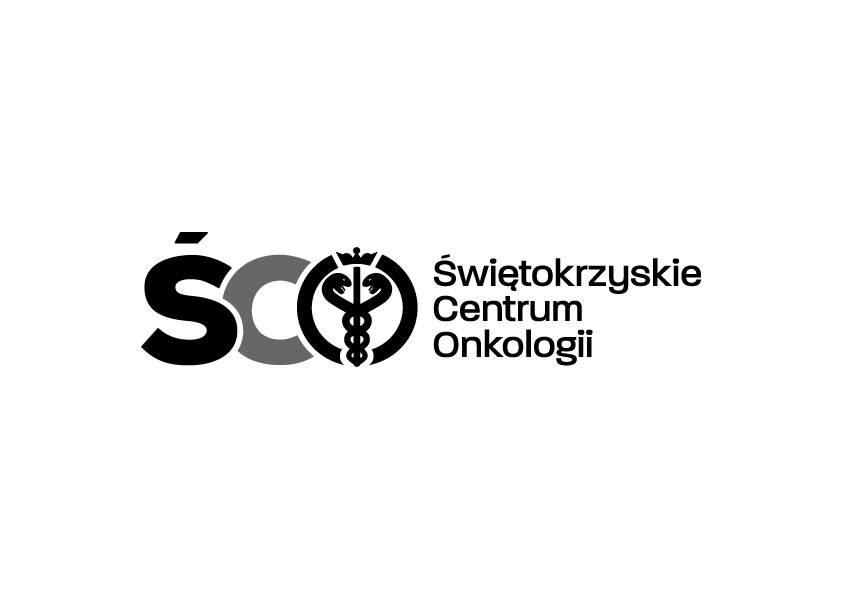 Adres: ul. Artwińskiego 3C, 25-734 Kielce  Sekcja Zamówień Publicznychtel.: (0-41) 36-74-474   fax.: (0-41) 36-74-071strona www: http://www.onkol.kielce.pl/ Email:zampubl@onkol.kielce.pl                           Kielce  dn. 03.12.2020 r.AZP.2411.76.2020.BKODPOWIEDZI NA PYTANIAdotyczy: prośby o złożenie oferty  na zakup, dostawę i instalację systemu monitoringu – rejestracji temperatury w urządzeniach chłodniczych wraz z dostępem do platformy internetowej pozwalającej na automatyczny monitoring temperatury i wilgotności powietrza oraz usługa utrzymania zamontowanego systemu przez okres 24 miesięcy w Banku Komórek Krwiotwórczych i Kliniki Hematologii i Transplantacji Szpiku Świętokrzyskiego Centrum Onkologii w Kielcach.1. Czy dopuszczacie Państwo, aby urządzenia do zbierania danych z bezprzewodowych czujników temperatury komunikowały się z bazami odczytowymi wpiętymi bezpośrednio do sieci LAN, i co za tym idzie, czy wyrażacie zgodę na wpięcie baz odczytowych do lokalnej sieci LAN z Internetem. Taki typ baz odczytowych pozwoli na uniknięcie problemu z zasięgiem GSM oraz utrzymaniem abonamentów kart SIM.Ad.1)  Nie, Zamawiający nie dopuszcza komunikowania się urządzeń do zbierania danych z lokalną siecią LAN.2. Czy możecie zapewnić Państwo dostęp do lokalnej sieci LAN poprzez udostępnienie gniazd sieciowych w wyznaczonych strefach. Ad.2)  Nie, Zamawiający nie zapewni dostępu do lokalnej sieci LAN ze względu na bezpieczeństwo sieci Szpitala.3. Czy wyrażacie Państwo zgodę na alarmy w postacie maili na kilka różnych adresów mailowych jeśli Wykonawca dostarczy wraz z oprogramowaniem oprócz zdalnego dostępu również aplikacje na urządzenia mobilne. Ad.3)  Nie, Zamawiający nie wyraża zgody na powiadomienia alarmowe w formie wiadomości e-mail .Z poważaniemZ-ca Dyrektora ds. Finansowo – Administracyjnych mgr Agnieszka Syska